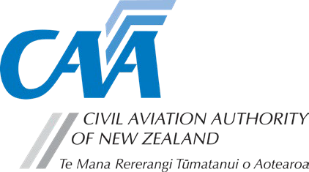 Fit and Proper Person DeclarationPersonal details24FPP Questionnaire detailsDeclarationCAA participant numberDate of birth (dd/mm/yyyy)Date of birth (dd/mm/yyyy)Title (Mr/Mrs/Ms/Miss)Last nameGiven name(s)Provide details of your CAA 24FPP Questionnaire.Date signedProvide details of your CAA 24FPP Questionnaire.Licence applicationorSenior person nominationNote: current CV must be attached for senior person nominations.Provide details of your CAA 24FPP Questionnaire.Licence typeLicence typeLicence typePosition in, and name of organisationPosition in, and name of organisationPosition in, and name of organisationProvide details of your CAA 24FPP Questionnaire.I declare that to the best of my knowledge the information supplied in this application and the documentation attached is true and correct. Consent to disclosure and collectionFor the purposes of the grant or renewal of the aviation document applied for by me and/or on behalf of my organisation, and to satisfy the Director that I am/it is a fit and proper person to hold this document, I authorise the collection by the Director, and the disclosure to the Director, of any information from any person or organisation relating to this application, or relating to the disclosures under section 5 of this questionnaire, with the exception of information covered by the Criminal Records (Clean Slate) Act 2004.I declare that to the best of my knowledge the information supplied in this application and the documentation attached is true and correct. Consent to disclosure and collectionFor the purposes of the grant or renewal of the aviation document applied for by me and/or on behalf of my organisation, and to satisfy the Director that I am/it is a fit and proper person to hold this document, I authorise the collection by the Director, and the disclosure to the Director, of any information from any person or organisation relating to this application, or relating to the disclosures under section 5 of this questionnaire, with the exception of information covered by the Criminal Records (Clean Slate) Act 2004.I declare that to the best of my knowledge the information supplied in this application and the documentation attached is true and correct. Consent to disclosure and collectionFor the purposes of the grant or renewal of the aviation document applied for by me and/or on behalf of my organisation, and to satisfy the Director that I am/it is a fit and proper person to hold this document, I authorise the collection by the Director, and the disclosure to the Director, of any information from any person or organisation relating to this application, or relating to the disclosures under section 5 of this questionnaire, with the exception of information covered by the Criminal Records (Clean Slate) Act 2004.I declare that to the best of my knowledge the information supplied in this application and the documentation attached is true and correct. Consent to disclosure and collectionFor the purposes of the grant or renewal of the aviation document applied for by me and/or on behalf of my organisation, and to satisfy the Director that I am/it is a fit and proper person to hold this document, I authorise the collection by the Director, and the disclosure to the Director, of any information from any person or organisation relating to this application, or relating to the disclosures under section 5 of this questionnaire, with the exception of information covered by the Criminal Records (Clean Slate) Act 2004.Applicant’s signatureDatePage 1 of 1CAA 24FPPDECRev 9: January 2024